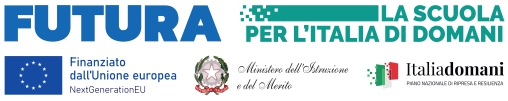 Al Dirigente Scolasticodell’ I.C. Fieramosca MartucciCapua (CE)  Il / La sottoscritto/a _______________________________________________ nato/a ________________ (_____) il _____/____/______ compila, sotto la propria personale responsabilità, la seguente griglia di valutazione per la selezione interna:Luogo e data                                                                           Firma del partecipanteALLEGATO “B” GRIGLIA VALUTAZIONE TITOLI AVVISO DI SELEZIONE INTERNA PER IL CONFERIMENTO DI INCARICO INDIVIDUALE DI VERIFICATORE DELLA CONFORMITA’ PNRR NEXT GENERATION CLASSROOMS”.Piano Nazionale Di Ripresa E Resilienza - Missione 4: Istruzione E Ricerca - Componente 1 – Potenziamento dell’offerta dei servizi di istruzione: dagli asili nido alle Università Investimento 3.2” Scuola 4.0: scuole innovative, cablaggio, nuovi ambienti di apprendimento e laboratori” Azione 1 New generation classroom – Titolo del progetto: “Signals from the future”Identificativo progetto: M4C1I3.2-2022-961-P-16691 CUP: J44D22004160006Titoli di studioPuntiLaurea Tecnica (Ingegneria o Architettura)Triennale o Vecchio ordinamentoMax 10 punti (si valuta un solo titolo)Laurea non tecnica Triennale o Vecchio ordinamentoMax 10 punti (si valuta un solo titolo)DiplomaMax 10 punti (si valuta un solo titolo)Master coerente con la tipologia di interventoMax 4 puntiTitoli culturaliPartecipazione corsi di formazione in metodologie didatticheinnovative/inclusive o attinenti la figura richiestaMax 14 puntiCertificazioni informaticheMax 8 puntiTitoli specificiIncarico di Animatore digitaleMax 20 puntiIncarico Componente Team Innovazione digitaleMax 10 puntiIncarico Funzione StrumentaleMax 10 puntiIncarico Referente Laboratorio Informatico/ScientificoMax 4 puntiIncarico RSPPMax 10 puntiEsperienze PROFESSIONALIEsperienza di Progettazione/Collaudo nel settore di riferimento(FESR e Laboratori specifici)Max 20 puntiEsperienza di Esperto/tutor in corsi PON/POR su metodologie didattiche innovativeMax 10 puntiTOTALE120 punti